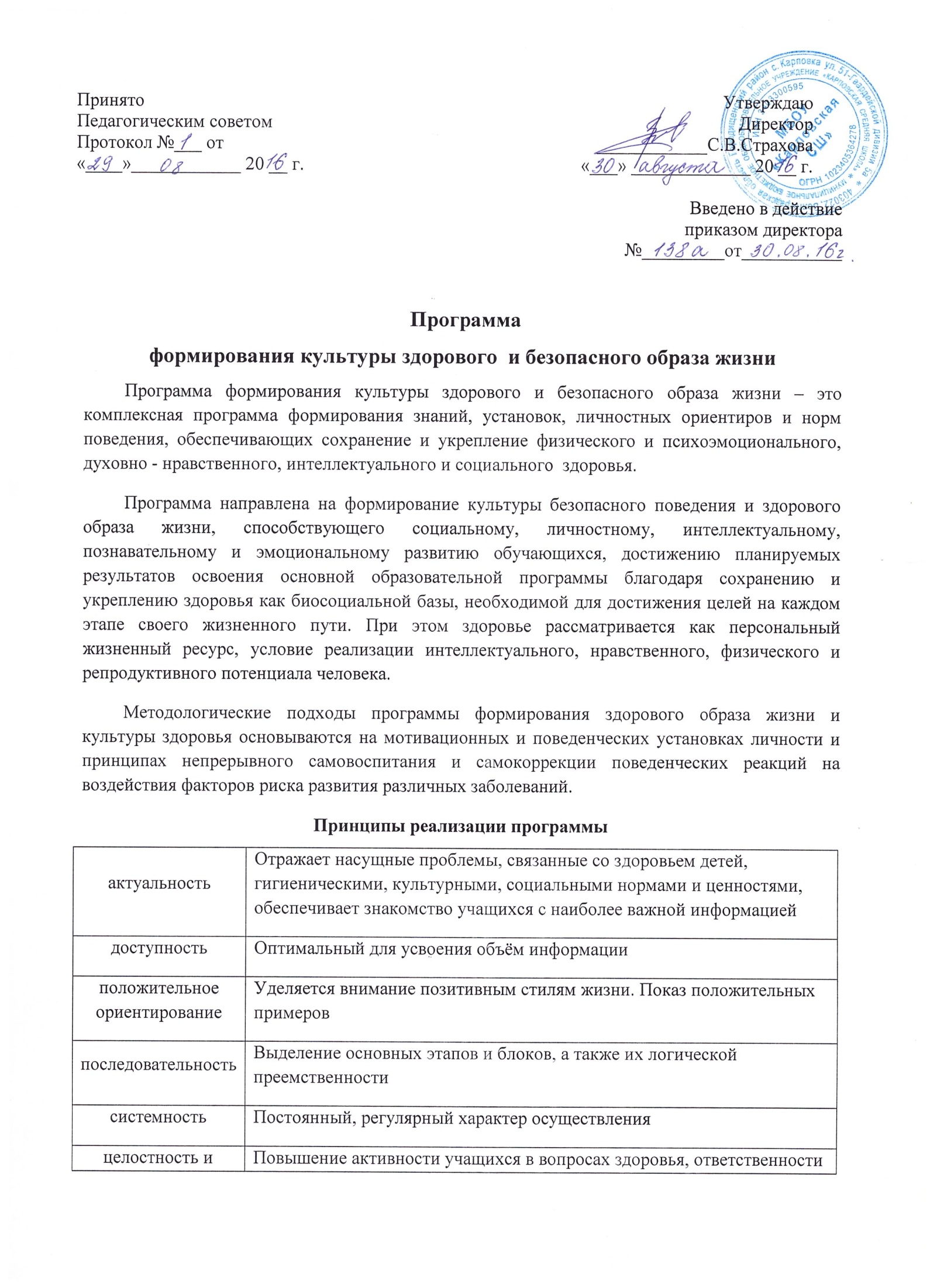 Состояние здоровья зависит от образа жизни. Образ жизни, в свою очередь, тесно связан с культурой населения и является результатом воспитания индивидуума, итогом воздействия общественных институтов - семьи, школы и общества в целом, формируется в процессе развития человека, создавая, таким образом, в тесной взаимосвязи межличностных и общественных взаимоотношений стиль или образ жизни. Осознанное ведение здорового образа жизни подразумевает применение целесообразных и доступных способов гармонизации единства организма с окружающей средой. Для этого, помимо собственного желания, необходимы определенные гигиенические знания у детей и подростков, а также должны быть созданы социокультурные условия для реализации оздоровительных мероприятий. Следовательно,  обязательным компонентом программы формирования культуры здорового и безопасного образа жизни обучающихся является создание в школе условий для сохранения здоровья всех участников образовательного процесса. Достижение и закрепление оздоровительного эффекта педагогической деятельности невозможно без соблюдения санитарно-гигиенических требований и правил и применения коррекционно-восстановительных технологий для детей с нарушениями здоровья.Факторы, оказывающие существенное влияние на состояние здоровья детей:неблагоприятные социальные и экономические условия;факторы риска, имеющие место в образовательных учреждениях, которые приводят к дальнейшему ухудшению здоровья подростков;чувствительность к воздействиям при одновременной к ним инертности по своей природе, обусловливающей временной разрыв между воздействием и результатом, который может быть значительным, достигая нескольких лет, и тем самым между начальным и существенным проявлением неблагополучных популяционных сдвигов в здоровье подростков и всего населения страны в целом;активно развиваемые в подростковом возрасте комплексы знаний, установок, правил поведения, привычек;особенности отношения обучающихся к своему здоровью, что связано с отсутствием у детей опыта «нездоровья» (за исключением детей с серьёзными хроническими заболеваниями) и восприятием ребёнком состояния болезни главным образом как ограничения свободы, неспособностью прогнозировать последствия своего отношения к здоровью. Цели реализации программы: формирование и развитие у обучающихся установок активного, здорового и безопасного образа жизни, понимание личной и общественной значимости приоритета здоровья в системе социальных и духовных ценностей российского общества, создание социокультурной мотивации быть здоровым и обеспечение организационных и инфраструктурных условий для ведения здорового образа жизни. Задачи программы:Относительно образовательно-воспитательной деятельности:формирование у обучающихся здоровьеполагающего мышления на основе знаний о человеческом организме, о позитивных и негативных факторах, влияющих на здоровье;формирование представление об основных компонентах экологической культуры, культуры здорового и безопасного образа жизни;воспитание ценностного отношения к своему здоровью и к здоровью окружающего сообщества путем соблюдения гигиенических, профилактических и эпидемиологических правил поведения;  формирование способности делать осознанный выбор поступков, поведения, позволяющих сохранять и укреплять здоровье; формирование способности самовоспитания и укрепления воли обучающегося путем внутренней установки личности поступать не во вред здоровью и вопреки пагубным желаниям, привычкам и модным тенденциям.Относительно организации образовательного процесса и педагогической деятельности:осуществление образовательной деятельности на основе ценностной ориентации на здоровье и здоровый образ жизни всех участников образовательного процесса;создание в образовательном учреждении, условий, обеспечивающих возможность каждому участнику образовательной деятельности самосовершенствоваться, сохранять и укреплять свое здоровье; организация образовательного процесса в школе таким образом, чтобы в ней каждый участник совместной образовательной деятельности имел бы возможность управлять своим здоровьем, создавая при этом необходимые условия для развития творческой, поисковой активности в познании себя;создание системы преемственности знаний и опыта обучающихся на каждой ступени образования по программе формирования культуры здорового и безопасного образа жизни. Относительно административно-управленческой деятельности:создание адекватной материально-технической, ресурсной базы и кадрового обеспечения для реализации программы формирования культуры здорового и безопасного образа жизни всех участников образовательного процесса;внедрения в образовательный процесс здоровьесберегающих технологий, организация административного контроля над соблюдением требований СанПиН;осуществление профилактических мер по предотвращению ухудшений санитарно-гигиенических условий в образовательном учреждении;активное использование административных и общественных ресурсов для развития материальной базы образовательного учреждения с целью повышения уровня состояния и содержания внутренних помещений, прилежащих территорий и привлеченных для оздоровительной деятельности дополнительных социальных объектов; Содержание программы.Содержание программы опирается на особое понимание воспитания культуры здоровья, которая, в свою очередь, представляет собой совокупность жизненных ценностей и личностных предпочтений, в числе которых важное место занимает здоровый образ жизни.Процесс формирования здорового образа жизни подразумевает воспитательно-образовательное взаимодействия взрослых и детей на всех этапах общего образования. В рамках такого взаимодействия у обучающихся складывается целостное восприятие окружающей действительности в системе ценностных отношений. Культура здоровья ассимилирует компоненты социальной, экологической, этнической культур.Совокупный результат реализации программы направлен на развитие многогранной личности, способной ориентироваться в мире человеческих отношений и в своем собственном мире. Для этого необходимо построение целостного образовательного процесса как совокупности интегративных процессов: воспитательного, образовательного, социально-психологической поддержки, самовоспитания, взаимодействия с социумом, прежде всего с родителями.В соответствии с ключевыми целями и задачам программы содержание направлений организационной, воспитательной и образовательной деятельности группируется в пять блоков. Основные направления, ценностные установки и планируемые результаты формирования культуры здорового и безопасного образа жизниВзаимосвязь направлений, задач, видов и форм воспитанияЭтапы реализации Программы.Деятельность образовательного учреждения в области непрерывного экологического здоровьесберегающего образования обучающихсяЭкологическая здоровьесберегающая деятельность образовательного учреждения на ступени основного общего образования представлена в виде пяти взаимосвязанных блоков: создание экологически безопасной здоровьесберагающей инфраструктуры; рациональная организация учебной и внеучебной деятельности обучающихся; эффективная организации физкультурно-оздоровительной работы; реализация модульных образовательных программ и просветительской работы с родителями (законными представителями) и должна способствовать формирование у обучающихся экологической культуры, ценностного отношения к жизни во всех её проявлениях, здоровью, качеству окружающей среды, умений вести здоровый и безопасный образ жизни.Мониторинг эффективности реализации образовательным учреждением программы воспитания и социализации обучающихсяМониторинг представляет собой систему диагностических исследований, направленных на комплексную оценку результатов эффективности реализации образовательным учреждением Программы воспитания и социализации обучающихся.В качестве основных показателей и объектов исследования эффективности реализации образовательным учреждением Программы воспитания и социализации обучающихся выступают:Особенности развития личностной, социальной, экологической, трудовой (профессиональной) и здоровьесберегающей культуры обучающихся.Социально-педагогическая среда, общая психологическая атмосфера и нравственный уклад школьной жизни в образовательном учреждении.Особенности детско-родительских отношений и степень включённости родителей (законных представителей) в образовательный и воспитательный процесс.Основные принципы организации мониторинга эффективности реализации образовательным учреждением Программы воспитания и социализации обучающихся:принцип системности предполагает изучение планируемых результатов развития обучающихся в качестве составных (системных) элементов общего процесса воспитания и социализации обучающихся;принцип личностно-социально-деятельностного подхода ориентирует исследование эффективности деятельности образовательного учреждения на изучение процесса воспитания и социализации обучающихся в единстве основных социальных факторов их развития — социальной среды, воспитания, деятельности личности, её внутренней активности;принцип объективности предполагает формализованность оценки (независимость исследования и интерпретации данных) и предусматривает необходимость принимать все меры для исключения пристрастий, личных взглядов, предубеждений, корпоративной солидарности и недостаточной профессиональной компетентности специалистов в процессе исследования;принцип детерминизма (причинной обусловленности) указывает на обусловленность, взаимодействие и влияние различных социальных, педагогических и психологических факторов на воспитание и социализацию обучающихся;принцип признания безусловного уважения прав предполагает отказ от прямых негативных оценок и личностных характеристик обучающихся.Образовательное учреждение должно соблюдать моральные и правовые нормы исследования, создавать условия для проведения мониторинга эффективности реализации образовательным учреждением Программы воспитания и социализации обучающихся.3.11.2.Условия реализации дополнительных образовательных программ, направленных на формирование ценности здоровья и здорового образа жизни в школеВнеурочная деятельность ребенка в различных кружках и секциях, творческих объединениях создает благоприятные условия для развития его интересов, способностей, социального опыта. Для оказания дополнительных образовательных услуг в школе организована работа кружков: «Весёлые голоса»Фольклорная группа «Звонница»Хореографическая группа «Лидия»Волейбольная  и теннисные секции.Атлетическая гимнастика.Школьная газета «Переменка».Многие ученики защищают честь школы на районных, областных и Всероссийских соревнованиях. 3.12. Планируемые результаты программы воспитания и социализации обучающихся  на ступени основного общего образованияКаждое из основных направлений духовно-нравственного развития и воспитания школьников должно обеспечивать присвоение ими соответствующих ценностей, формирование знаний, начальных представлений, опыта эмоционально-ценностного постижения действительности и общественного действия в контексте становления идентичности (самосознания) гражданина России.В результате реализации программы воспитания и социализации обучающихся на ступени основного общего образования должно обеспечиваться достижение обучающимися:воспитательных результатов – тех духовно-нравственных приобретений, которые получил школьник вследствие участия в той или иной деятельности (например, приобрел, участвуя в каком-либо мероприятии, некое знание о себе и окружающих, опыт самостоятельного действия, пережил и прочувствовал нечто как ценность).эффекта – последствия результата, то, к чему привело достижение результата (развитие школьника как личности, формирование его компетентности, идентичности и т.д.).При этом учитывается, что достижение эффекта – развитие личности обучающегося, формирование его социальной компетентности и т.д. становится возможным благодаря воспитательной деятельности педагога, других субъектов духовно-нравственного развития и воспитания (семьи, друзей, ближайшего окружения, общественности, СМИ и т.п.), а также собственным усилиям самого обучающегося.3.12.1. Уровни воспитательных результатов и эффекты деятельности школьников Таким образом, знания о ценностях переводятся в реально действующие, осознанные мотивы поведения, значения ценностей присваиваются обучающимися и становятся их личностными смыслами, духовно-нравственное развитие школьников достигает относительной полноты. Переход от одного уровня воспитательных результатов к другому должен быть последовательным, постепенным. Достижение трех уровней воспитательных результатов обеспечивает появление значимых эффектов воспитания и социализации детей – формирование у школьников коммуникативной, этической, социальной, гражданской компетентности и социокультурной идентичности в ее национально-государственном, этническом, религиозном, тендерном и других аспектах. Таким образом, программа воспитания и социализации обучающихся на ступени основного общего образования направлена на создание модели выпускника щколы.целостность и активностьПовышение активности учащихся в вопросах здоровья, ответственности за своё здоровье и здоровье окружающих№названиесодержание1Здоровьесберегающая инфраструктура школысодержание здания и помещений школы в соответствии с гигиеническими требованиями;оснащенность спортивного зала, спортплощадки необходимым инвентарёмоснащение медицинского кабинета, комплектация  аптечекоснащение школьной столовойорганизация питанияоснащение учебных кабинетов современной мебелью, отвечающей гигиеническим требованиям2Рациональная организация учебного процессаСоблюдение гигиенических норм и требований к организации и объёму учебной и внеучебной деятельности и внеучебной нагрузки (домашние задания)Использование методов и методик обучения, адекватных возрастным возможностям и особенностямСтрогое соблюдение всех требований к использованию ТСОРациональная и соответствующая требованиям организация уроковУчёт индивидуальных особенностей обучающихся3Организация физкультурно – оздоровительной работыПолноценная и эффективная работа с учащимися всех групп здоровьяОрганизация динамических пауз на урокахОрганизация динамических переменОрганизация спортивных секцийРегулярное проведение спортивно – оздоровительные мероприятий4Просветительско-воспитательная работаВключение в систему работы школы образовательных программ, направленных на формирование ценности здоровья и ЗОЖЛекции, беседы, консультации по проблемам сохранения и укрепления здоровья, профилактика вредных привычекПроведение месячника здоровья, недели спорта, конкурсов, спартакиадПриобретение необходимой научно – методической литературы, наглядных пособий5Профилактика и динамическое наблюдение за состоянием здоровьяПрофилактика нарушений зрения, осанки, лор – заболеваний, витаминизацияРегулярный анализ состояния здоровья учащихсяСистема комплексной педагогической, психологической и социальной помощи обучающимсяНаправления  формирования  здорового образа жизниЦенностные установкиПланируемые результаты  формирования культуры здорового и безопасного образа жизниФормирование ценностного отношения к здоровью издоровому образу жизни.Здоровье физическое, стремление к здоровому образу жизни, здоровье нравственное, психологическое,нервно-психическое и социально-психологическое.у учащихся сформировано ценностное отношение к своему здоровью, здоровью близких и окружающих людей;учащиеся имеют четкое  представление о физическом, нравственном,  психическом и социальном здоровье человека;учащиеся продолжают развивать личный опыт здоровьесберегающей деятельности;учащиеся имеют четкое представление о роли физической культуры и спорта для здоровья человека, его образования, труда и творчества;учащиеся знают о возможном негативном влиянии компьютерных игр, телевидения, рекламы на здоровье человека.Создание здоровьесберегающей инфраструктуры образовательного учреждения.Ценность здоровья и здорового образа жизни.соответствие состояния и содержания зданий и помещений санитарным и гигиеническим нормам, нормам пожарной безопасности, электробезопасности, антитеррористиче6ской безопасности, требованиям охраны здоровья и охраны труда обучающихся. Рациональная организация образовательного процесса.Отношение к здоровью детей как главной ценности. Ценность рациональной организации учебной деятельности.соблюдение гигиенических норм и требований к организации и объёму учебной и внеучебной нагрузки (выполнение домашних заданий, занятия в кружках и спортивных секциях) учащихся на всех этапах обучения.Организация физкультурно-оздоровительной работы.Положительное отношение к двигательной активности и  совершенствование физического состояния.полноценная  и эффективная работа с обучающимися всех групп здоровья (на уроках физкультуры, в секциях)рациональная и соответствующая организация уроков физической культуры и занятий активно-двигательного характера.Реализация дополнительных образовательных программ.Ценность здоровья и здорового образа жизни.эффективное внедрение в систему работы образовательного учреждения программ, направленных на формирование ценности здоровья и здорового образа жизни, в качестве отдельных образовательных модулей или компонентов, включённых в учебный процесс.Просветительская работа с родителями (законными представителями).Отношение к здоровью детей как главной ценности семейного воспитания.эффективная совместная работа педагогов и родителей (законных представителей) по проведению спортивных соревнований, дней здоровья, занятий по профилактике вредных привычек и т. п.Направления   формирования  здорового образа жизниЗадачи формирования  здорового образа жизниВиды и формы здоровьесберегающих  мероприятийФормирование ценностного отношения к здоровью издоровому образу жизни.Развитие у  детей желания заботиться о своем здоровьеОбеспечение заинтересованного отношения педагогов, родителей к здоровью детей.Беседа (классные часы):Режим дня. Закаливание организма. Культура поведения в общественных местах. Культура питания. Культура одежды Профилактика простудных заболеваний. Береги здоровье смолоду. И др.Тренинговые занятия психолога.Оформление классных уголков здоровья, гигиены, профилактики простудных заболеваний.Привлечение родителей для проведения профилактической работы по сохранению здоровья.Проведение медицинских осмотров, витаминизации, диспансеризации, разъяснительной работы во время эпидемий.Создание здоровьесберегающей инфраструктуры ОУ.Обеспечение условий, для сохранения и развития здоровья обучающихсяОбеспечение  пищевого рациона (достаточность, сбалансированность, правильность, сочетание продуктов)Обеспечение санитарного состояния учебного помещения – отопление, вентиляция, освещенность, водоснабжение, канализация.Недопущение использования вредных для здоровья красок и других материалов в процессе ремонта классных комнат и помещения школы.Эстетическое оформление классов и школы.Оснащение физкультурного зала, спортплощадки необходимым оборудованием и инвентарем (медицинским, спортивным, игровым)Рациональная организация образовательного процесса.Повышение эффективности учебного процесса, снижение чрезмерного функционального напряжения и утомления, создание условий для снятия перегрузки, нормального чередования труда и отдыха.Обеспечение возможности обучающихся осуществлять учебную и внеучебную деятельности  в соответствии с возрастными и индивидуальными возможностями.Организация режима ступенчатого повышения нагрузки для   учащихся пятых классов с целью обеспечения адаптации к  новым условиям обучения.Валеологический анализ расписания уроков.Организация дежурства администрации, учителей, учащихся (классов) на переменах в целях профилактики травматизмаОптимальное расписание организации горячего питания Предотвращение перегрузки  учащихся домашними заданиями.Организация активного отдыха на переменах.Контроль  правильного использования ТСО.Валеологический анализ урока.Повышение валеологической грамотности учителей.Недопустимость использования в отношении учащихся  и учителей непроверенных оздоровительных систем и методов.Инструктаж сотрудников школы и учащихся по правилам охраны труда во время урока и вне его.Отслеживание параметров здоровья:запуск медико-педагогического мониторинга детей    при зачислении их в школу;мониторинг физических показателей для учащихся специальной медицинской группы.Организация физкультурно-оздоровительной работыОбеспечение рациональной организации двигательного режима обучающихся, нормального физического развития и двигательной подготовленности обучающихся, повышение адаптивных возможностей организма, сохранение и укрепление здоровья обучающихся и формирование культуры здоровья.Обеспечение двигательного режима.Проведение физкультминуток на уроках в соответствии с СанПиН.Организация работы специальной медицинской группы для детей с медицинскими показаниями.Организация работы спортивной секции  и ФСК «Юность»:волейболтеннислегкая атлетика.Реализация дополнительных образовательных программ.Включение каждого учащегося в здоровьесберегающую деятельность.Конкурсы рисунков:Конкурс плакатов:Конкурс проектов «Дорога в школу»Викторины:Проведение спортивно-оздоровительных мероприятиймесячник здоровья,«Папа, мама, я - спортивная семья»,«А ну-ка, мальчики»,веселые старты,школьная спартакиадаПросветительская работа с родителями (законными представителями).Включение  родителей  (законных представителей) в здоровьесберегающую и здоровьеукрепляющую деятельность школы.Родительский лекторий:Психологические особенности учащегося (по возрастам). Режим дня и гигиенические нормы. Режим питания. Встреча с сотрудниками ПДН ОВД  Семейные конфликты (ведет психолог) Как уберечь вашего ребенка от наркотиков. Вредные привычкиОбездвиженность – болезнь векаИ др.1.Исследование и комплексная оценка состояния образовательной среды и состояния здоровья учащихся. Медицинская диагностика1.Исследование и комплексная оценка состояния образовательной среды и состояния здоровья учащихся. Медицинская диагностика1.Исследование и комплексная оценка состояния образовательной среды и состояния здоровья учащихся. Медицинская диагностика1.Исследование и комплексная оценка состояния образовательной среды и состояния здоровья учащихся. Медицинская диагностика1.Исследование и комплексная оценка состояния образовательной среды и состояния здоровья учащихся. Медицинская диагностика1.Исследование и комплексная оценка состояния образовательной среды и состояния здоровья учащихся. Медицинская диагностика   МероприятияСрокКлассОтветственный1.1.Оформление медицинских карт и листков здоровья в классных журналах. Комплектация на их основе физкультурных группсентябрь5-9МедработникКлассные руководители2.2.Профосмотры детей в условиях школыСентябрьапрель5-9МедработникКлассные руководители5.5.Анализ случаев травматизма в школе.В течение года5-9МедработникКлассные руководители6.6.Анализ посещаемости и пропусков занятий по болезниВ течение года5-9МедработникКлассные руководители2. Мониторинг психологического здоровья учащихся2. Мониторинг психологического здоровья учащихся2. Мониторинг психологического здоровья учащихся2. Мониторинг психологического здоровья учащихся2. Мониторинг психологического здоровья учащихся2. Мониторинг психологического здоровья учащихся1.1.Психологический мониторинг здоровья учащихся (по плану мониторинга)Сентябрь-май5-9ПсихологКлассные руководители3. Контроль за соблюдением санитарно-гигиенического режима3. Контроль за соблюдением санитарно-гигиенического режима3. Контроль за соблюдением санитарно-гигиенического режима3. Контроль за соблюдением санитарно-гигиенического режима3. Контроль за соблюдением санитарно-гигиенического режима3. Контроль за соблюдением санитарно-гигиенического режима1.1.Эстетическое оформление класса и школы.В течение года5-9ЗамдиректораПо ВР2.2.Рациональное расписание уроков, не допускающее перегрузок (соблюдение требований СанПиНа)В течение года5-9Зам. директора по УВР3.3.Смотр кабинетов, их соответствие гигиеническим требованиям:проветривание; освещение; отопление; вентиляция; уборка Ежедневно1 раз в нед.2 раза в год2 раза в годЕжедневноВсепомещенияЗамдиректорапо АХЧ,зам. директора по УВР, медработник,4.4.Контроль  качества питания и питьевого режимаЕжедневноКомиссия по бракеражу готовой продукции5.5.Диагностика  загруженности учащихся домашними занятиями.В течение годаЗам. директора по УВР6.6.Организация активного отдыха на переменах.Постоянно5-9Классные руководителиПедагог - организатор4.Медицинское обслуживание и профилактика заболеваний4.Медицинское обслуживание и профилактика заболеваний4.Медицинское обслуживание и профилактика заболеваний4.Медицинское обслуживание и профилактика заболеваний4.Медицинское обслуживание и профилактика заболеваний4.Медицинское обслуживание и профилактика заболеваний1Прививки детей (плановые)Прививки детей (плановые)В течение года5-9Медработник2Профилактическая работа во время эпидемий.Профилактическая работа во время эпидемий.В течение года5-9Медработник3Профилактическая работа через беседы, уголки здоровья, санбюллетени, полезные советыПрофилактическая работа через беседы, уголки здоровья, санбюллетени, полезные советыВ течение года5-9Медработник5.Физическое воспитание, организация активно-двигательного досуга5.Физическое воспитание, организация активно-двигательного досуга5.Физическое воспитание, организация активно-двигательного досуга5.Физическое воспитание, организация активно-двигательного досуга5.Физическое воспитание, организация активно-двигательного досуга5.Физическое воспитание, организация активно-двигательного досуга1.1.Профилактика нарушения осанки на уроках физкультуры.В течение года5-9Учительфизкультуры2.2.Подвижные перемены с использованием возможностей спортивного зала, рекреацийВ течение года5-9Классные руководителиПедагог - организатор3.3.Организация школьных соревнований и участие школьников в районных соревнованияхВ течение года5-9Классные руководителиПедагог – организаторЗам. директора по ВР4.4.Организация дней здоровья, прогулок, поездок, экскурсий.В течение года5-9Педагог – организаторЗам. директора по ВРКлассные руководители5.5.Работа спортивных секцийВ течение года1-4Зам. директора по ВР6.Профилактика травматизма6.Профилактика травматизма6.Профилактика травматизма6.Профилактика травматизма6.Профилактика травматизма6.Профилактика травматизма1.1.Занятия по правилам дорожного движения (выступление сотрудников ГИБДД,  тематические классные часы, викторины, конкурс презентаций, проектов   рисунков, плакатов)В течение года5-9Классные руководителиПедагог – организаторЗам. директора по ВР2.2. Профилактика  травматизма  на урокахВ течение года5-9Классные руководителиУчителя предметники3.3.Инструктаж сотрудников школы и учащихся по правилам техники безопасности.В течение года5-9Администрация школы, классные руководители4.4.Статистика и анализ случаев травматизма в школе.В течение года5-9Администрация школы5.5.Посещение пожарной частиВ течение года5-9Зам. директора по ВР1.1.Тематические  беседы в рамках урочной деятельностиВ течение года5-9Классные руководители2.2.Тематические классные часы  В течение года5-9Классные руководители3.3.Тематические родительские собрания В течение года5-9Классные руководители5.5.Конкурсы, викторины  В течение года5-9Классные руководителиПедагог – организаторЗам. директора по ВР6.6.Лекции медицинских  сотрудников По плану профилактики5-9Классные руководителиЗам. директора по ВРУровеньРезультатОсобенности взаимодействияВоспитательный эффект1приобретение школьником социальных знаний (об общественных нормах, устройстве общества, социально одобряемых и неодобряемых формах поведения в обществе и т.п.), первичного понимания социальной реальности и повседневной жизниученик взаимодействует со своими учителями (в основном и дополнительном образовании) как значимыми для него носителями положительного социального знания и повседневного опытавоспитание приближено к обучению, при этом предметом воспитания как учения являются не столько научные знания, сколько знания о ценностях2получение школьником опыта переживания и позитивного отношения к базовым ценностям общества, ценностного отношения к социальной реальности в целом.обучающиеся взаимодействуют между собой на уровне класса, школы, т.е. в защищенной, дружественной просоциальной среде, в которой ребенок получает (или не получает) первое практическое подтверждение приобретенных социальных знаний, начинает их ценить (или отвергает)3получение школьником опыта самостоятельного общественного действия. Только в самостоятельном общественном действии юный человек действительно становится (а не просто узнает о том, как стать) гражданином, социальным деятелем, свободным человеком.взаимодействие школьника с представителями различных социальных субъектов за пределами школы, в открытой общественной среде.создаются необходимые условия для участия обучающихся в нравственно-ориентированной социально значимой деятельности